Все поля обязательны для заполненияОтправка заявки означает, что Вы полностью ознакомились и согласны с условиями проведения конкурса и выражаете свое согласие с обработкой Ваших персональных данныхСогласие на обработку персональных данныхДля обеспечения возможности моего участия в конкурсе, проводимом Академией образования и воспитания (далее – Конкурс), во исполнение требований Федерального закона от 27 июля 2006 года № 152-ФЗ «О персональных данных» настоящим я подтверждаю свое согласие на обработку оргкомитетом конкурса (далее – Оператор) моих персональных данных, включающих: фамилию, имя, отчество, пол, дату рождения, адрес регистрации, контактный телефон, сведения о месте работы и обучения, а также иных данных, необходимых для регистрации в качестве участника Конкурса.Оператор вправе обрабатывать мои персональные данные посредством внесения их в электронные базы данных, включения в списки (реестры) и отчетные формы, предусмотренные нормативными документами, регламентирующими предоставление отчетных данных (документов), и публикации списков победителей и призеров Конкурса.Прием и обработка персональных данных будут осуществляться лицом, обязанным сохранять конфиденциальность персональных данных.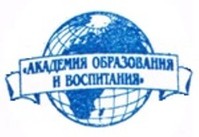 ЗАЯВКА УЧАСТНИКАΙV Международный (или Всероссийский) конкурс «Архитектурные памятники и скульптуры моего края» (при участии в нескольких номинациях – заявка заполняется на каждую)Источник информации о конкурсеНам очень важно знать, какой источник информации более эффективен и используется вами. Чтобы в будущем Вы получали информацию о конкурсах и мероприятиях Академии своевременно.Участник самостоятельно выбирает формат участия (оставить нужное)ΙV Международный (или Всероссийский) конкурс «Архитектурные памятники и скульптуры моего края»Оплата за участиеОплата за участиеОргвзнос участника конкурса (150 руб оплачивается за каждого участника)150 рубОпубликовать материал на сайте – изготовить свидетельство о публикации – 150 рубДа - 150 руб / Нет -0 руб(оставить нужное)Написать рецензию на материал – написание рецензии – 500 руб.Да - 500 руб / Нет - 0 руб(оставить нужное)Оформить и выслать бумажный вариант диплома (свидетельства) с «мокрой» печатью – 500 руб.Диплом - Да - 500 руб / Нет - 0 рубСвидетельство - Да - 500 руб / Нет - 0 руб(оставить нужное)ИТОГО К ОПЛАТЕ:(изменить в соответствии с выбранным набором услуг)150 рубПроизведите оплату. Способы оплаты представлены на сайте http://akadem.psiped.ru/ru/node http://akadem.psiped.ru/Произведите оплату. Способы оплаты представлены на сайте http://akadem.psiped.ru/ru/node http://akadem.psiped.ru/После оплаты вышлите скан (фото) чека об оплате, заявку и материал (презентация, статья, сценарий или др.)на электронный адрес vdy-55@mail.ruПосле оплаты вышлите скан (фото) чека об оплате, заявку и материал (презентация, статья, сценарий или др.)на электронный адрес vdy-55@mail.ruДанные, необходимые для заполнения диплома, свидетельства и реестра выданных документов Данные, необходимые для заполнения диплома, свидетельства и реестра выданных документов фамилия, имя, отчество конкурсанта (полных лет) – полностьюКуратор: Ф.И.О. – полностьюСтрана, край, область, город (село)Иванов Игорь Игоревич (14 лет)Куратор: Иванов Иван ИвановичРоссия, Краснодарский край, г. КраснодарНоминация:Номинация: «Вставить название»Название конкурсной работыКраткая характеристика работы«Название конкурсной работы»Наименование образовательного Учреждения – полное название Муниципальное образовательное учреждение средняя школа № 44 г. КраснодараДолжность куратора/руководителя:Наименование образовательного Учреждения – сокращенное название класс с литеройСтрана, край, область, город (село)Учитель географииМОУ СОШ № 4410 «А» классРоссия, Краснодарский край, г. Краснодар (заменить на свои данные)фамилия, имя, отчество куратора – полностьюДанные для отправки документов в электронном виде и общения в случае необходимости:Данные для отправки документов в электронном виде и общения в случае необходимости:Электронный адрес для переписки (обязательно действующий)Используйте свой персональный ящик – создать его можно за 1-2 минуты№ телефона для быстрой связиДанные для отправки при заказе бумажных вариантов документовДанные для отправки при заказе бумажных вариантов документовПочтовый адрес (подробный) при заказе бумажных вариантов документов (диплом, сертификат, свидетельство)Почтовый индекс:Куда:Кому: (полное написание ФИО)Информация для улучшения работы АкадемииИнформация для улучшения работы АкадемииВаши пожелания и предложения оргкомитету по организации и проведению творческих конкурсовВаши пожелания помогут нам в будущем улучшить качество проведения конкурсов, позволит расширить тематику исходя из Ваших интересов и потребностей.